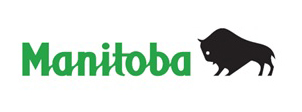 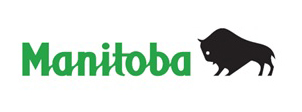 ANNEXE Formule PR2RENSEIGNEMENTS SUPPLÉMENTAIRES	page ____ de _____ 		ANNEXE                        							     (insérer une lettre)RENSEIGNEMENTS SUPPLÉMENTAIRES	page ____ de _____ 		ANNEXE                        							     (insérer une lettre)RENSEIGNEMENTS SUPPLÉMENTAIRES	page ____ de _____ 		ANNEXE                        							     (insérer une lettre)RENSEIGNEMENTS SUPPLÉMENTAIRES	page ____ de _____ 		ANNEXE                        							     (insérer une lettre)PROPRIÉTAIRE(S) INSCRIT(S)NUMÉRO(S) DE TITRE OU D’ACTEDESCRIPTION DU BIEN-FONDSNUMÉRO INSCRIT AU RÔLELa présente annexe fait partie intégrante de l’AVIS DE VENTE POUR DÉFAUT DE PAIEMENT DE TAXES daté du ______________________      20          , (indiquer la date de l’Avis de vente pour défaut de paiement de taxes) enregistré par ____________			   .signaturesignatureLa présente annexe fait partie intégrante de l’AVIS DE VENTE POUR DÉFAUT DE PAIEMENT DE TAXES daté du ______________________      20          , (indiquer la date de l’Avis de vente pour défaut de paiement de taxes) enregistré par ____________			   .signaturesignatureLa présente annexe fait partie intégrante de l’AVIS DE VENTE POUR DÉFAUT DE PAIEMENT DE TAXES daté du ______________________      20          , (indiquer la date de l’Avis de vente pour défaut de paiement de taxes) enregistré par ____________			   .signaturesignatureLa présente annexe fait partie intégrante de l’AVIS DE VENTE POUR DÉFAUT DE PAIEMENT DE TAXES daté du ______________________      20          , (indiquer la date de l’Avis de vente pour défaut de paiement de taxes) enregistré par ____________			   .signaturesignatureAVIS IMPORTANTS	En vertu de l’article 194 de la Loi sur les biens réels, les déclarations faites dans le présent document et attestées par la signature de leur auteur ont la même valeur et la même force exécutoire que s’il s’agissait de déclarations sous serment, d’affidavits ou d’affirmations solennelles faits sous le régime de la Loi sur la preuve au Manitoba.	La date qui figure au bas de la présente annexe doit être la même que celle de l’Avis de vente pour de défaut de paiement de taxes.AVIS IMPORTANTS	En vertu de l’article 194 de la Loi sur les biens réels, les déclarations faites dans le présent document et attestées par la signature de leur auteur ont la même valeur et la même force exécutoire que s’il s’agissait de déclarations sous serment, d’affidavits ou d’affirmations solennelles faits sous le régime de la Loi sur la preuve au Manitoba.	La date qui figure au bas de la présente annexe doit être la même que celle de l’Avis de vente pour de défaut de paiement de taxes.AVIS IMPORTANTS	En vertu de l’article 194 de la Loi sur les biens réels, les déclarations faites dans le présent document et attestées par la signature de leur auteur ont la même valeur et la même force exécutoire que s’il s’agissait de déclarations sous serment, d’affidavits ou d’affirmations solennelles faits sous le régime de la Loi sur la preuve au Manitoba.	La date qui figure au bas de la présente annexe doit être la même que celle de l’Avis de vente pour de défaut de paiement de taxes.AVIS IMPORTANTS	En vertu de l’article 194 de la Loi sur les biens réels, les déclarations faites dans le présent document et attestées par la signature de leur auteur ont la même valeur et la même force exécutoire que s’il s’agissait de déclarations sous serment, d’affidavits ou d’affirmations solennelles faits sous le régime de la Loi sur la preuve au Manitoba.	La date qui figure au bas de la présente annexe doit être la même que celle de l’Avis de vente pour de défaut de paiement de taxes.